عناصر الموضوع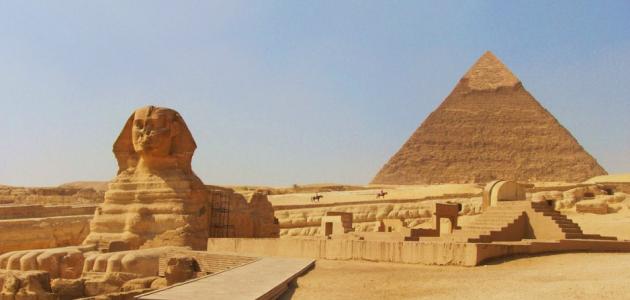 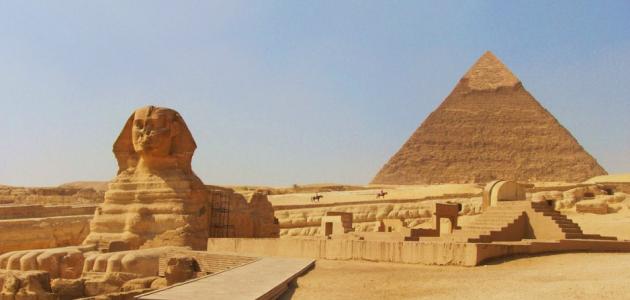 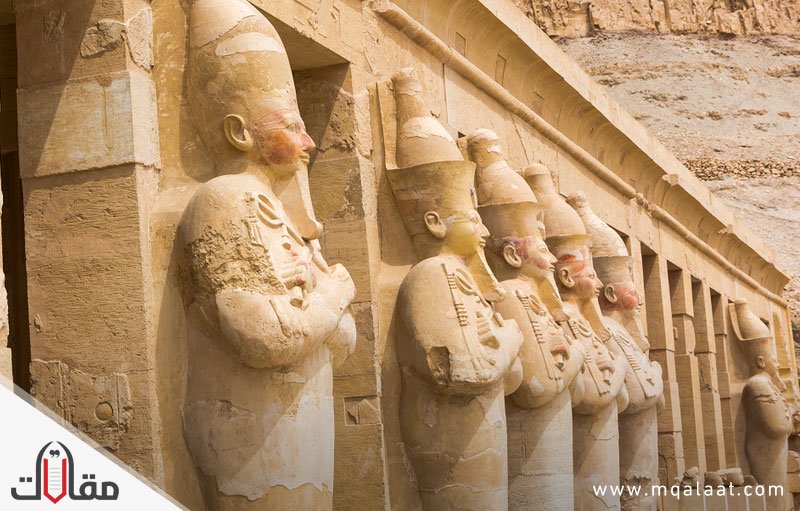 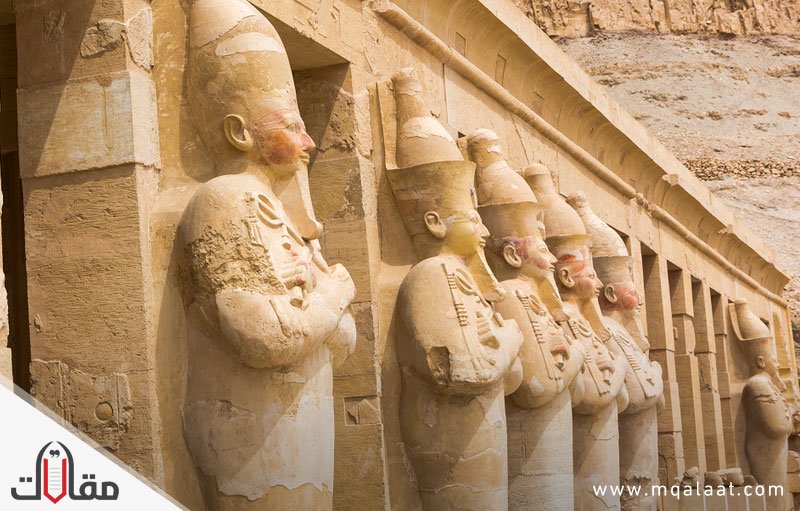 